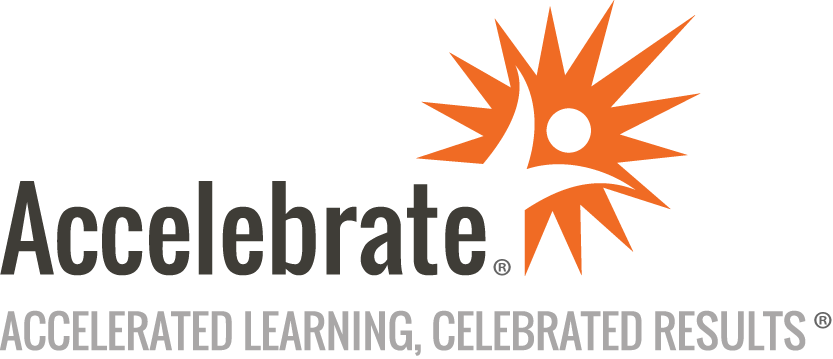 Microsoft OneDrive, Teams, and SharePoint OverviewCourse Number: OFC-113
Duration: 0.5 daysOverviewThis Microsoft OneDrive, Teams, and SharePoint Overview training course teaches attendees how to use MS Teams, SharePoint, and OneDrive together to productively manage and collaborate on documents with colleagues inside and outside their organization. PrerequisitesNo prior experience is presumed.MaterialsAll M365 training attendees receive comprehensive courseware.Software Needed on Each Student PCA full installation of Microsoft 365, including OneDrive and MS Teams.Please also provide a login account for Accelebrate’s instructor to access your Microsoft 365 environment (including your SharePoint Online).If the desktop versions of OneDrive and Teams cannot be installed, we could have students use these tools via the Office.com portal during the training.ObjectivesUnderstand and create Microsoft 365 GroupsDefine the use cases for Teams, SharePoint, and OneDriveUnderstand the relationship among Teams, SharePoint, and OneDriveCreate and integrate additional collaborative toolsOutlineIntroduction to MS 365 Understanding Desktop vs. Online vs. Mobile VersionsLogging in to Office.comWhat’s included in your MS 365 SubscriptionUsing OneDrive Using OneDrive (Desktop vs. Online vs. Mobile Versions)Working with FilesSharing FilesManaging Sharing OptionsUsing Sync FeaturesUsing Recycle BinUsing Microsoft Teams The Microsoft Teams InterfaceTeams Shortcuts and TricksUsing Chat and Calls Starting a ChatReplying to a Chat MessageUsing Chat Message FeaturesStarting Audio or Video CallsUsing New & Advanced FeaturesUsing Teams and Channels Joining Public TeamsCreating a New Team (May need to request)Managing Access to Your TeamAdding Members to Your TeamUsing Channels About ChannelsCreating a ChannelChannel NotificationsPosting MessagesUsing MentionsManaging Files in a ChannelManaging Files in Teams Managing FilesUsing OneDrive within TeamsAdding Tabs to a Channel Adding One NoteAdding Planner (Tasks by Planner)Adding Channel CalendarSharePoint Integration View and navigate the SharePoint SiteDiscuss Teams Site vs. SharePoint SiteConclusion